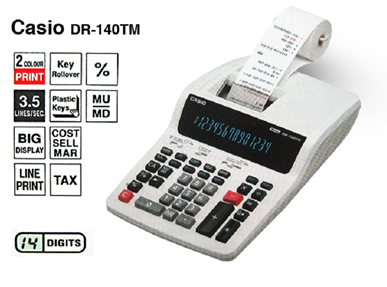 Specifications2-Colour Printing Positive values are shown in black, and negative values are shown in read for easy checking.3.5 line-per-second printing The value indicates the number of lines printed per seconds. Large displayLarge, easy-to-read display. Line printingLine printing for higher speed, superior print quality, and quieter operation. Key RolloverKey operations are buffered, so nothing is lost even during high-speed input.Plastic KeysDesigned and engineered for easy operation.Cost/Sell/MarginTax calculation Automatic calculation and printout of price plus tax, price less tax, discount, selling price, tax amout, discount amount, and margin amount. Profit Margin Percent% key gives quick access to prices and profit, and also delivres add-ons, discounts, ratios, increase/decrease values and regular percentages.Mark-Up / Mark-DownAll the mark-up / mark-downcapabilities of an adding machine for simplified cost and profit calculaions..